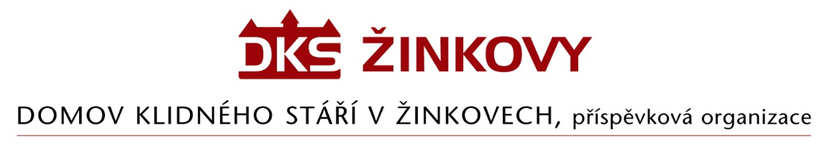 ObjednávkaOdběratel:                                                                                  Dodavatel:Domov klidného stáří v Žinkovech, 				Stanislav Jiruškapříspěvková organizace                                       		Mohylová 1062/109Žinkovy 89                                                                                	312 00 Plzeň335 54 Žinkovy                                                                         	IČ: 49180312                                                                              	 IČ: 73754242                                                                                                                                                                                                Objednáváme u Vás servis oken a dveří – kompletní seřízení okenních křídel a vchodových a balkónových dveří v budově A domova dle Vaší nabídky ze dne 28.6.2023 za cenu 64.397,- Kč včetně DPH.V Žinkovech   29.6.2023